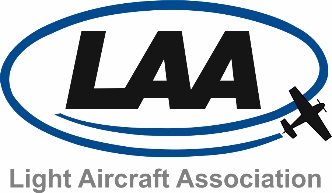 Annex 1 – EXHIBITOR RISK ASSESSMENTStandName and AddressTask or ActivityDate of AssessmentName and AddressTask or ActivityName of assessorName and AddressTask or ActivitySignatureName and AddressTask or ActivityReview dateHazard(s)Who and What might be harmed?SeverityLikelihood Rate Existing ControlsAdditional Action Controls NeededByWhomBy WhenDate DoneRISK RATINGRISK RATINGACTION LEVELSACTION LEVELSACTION LEVELSLikelihooddSeverityPointsRiskAction  1 – Very   Unlikely1 – Minor first aid injury / little  environmental effect1 – 2TrivialNo action required  2 – Likely2 – Three days absence from work / temporary damage3 – 5TolerableApply reasonably practicable rule  3 – Possible3 – Three days absence from work / complaint of environmental damage6 – 12MediumSome action required  4 – Unlikely  4 – Major injury or environmental damage15 – 16HighPositive action required to control and reduce the risk  5 – Very          Likely  5 – Faulty or very serious damage20 – 25IntolerableImmediate action – cease the activity or do not start